HYPNOBIRTHINGHypnoBirthing  is een manier om je fysiek en mentaal voor te bereiden op de geboorte. We gaan er van uit dat de geboorte een positieve, stressvrije en empowerende ervaring hoort te zijn.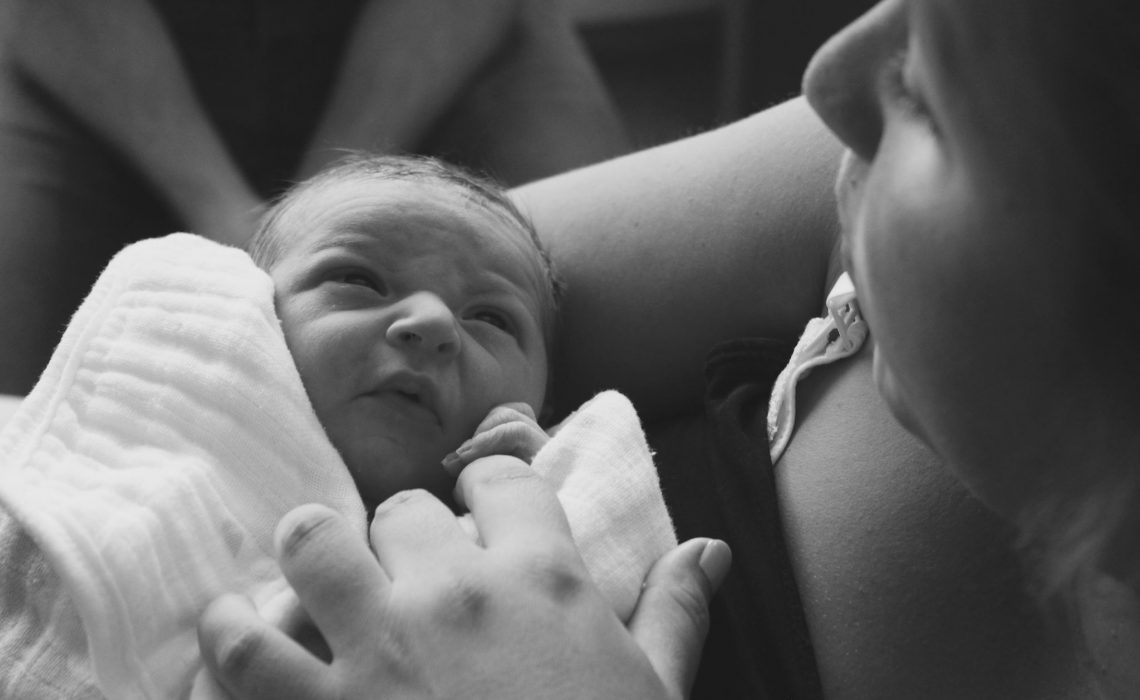 Wanneer?Maandag 27/02, 13-15uMaandag 26/06, 13-15uWanneer?Maandag 06/03, 20.00uWaar?BKO Groot VorstMarkt 192430 LaakdalWaar?Huis van het KindBrigandshof 32440 Geel